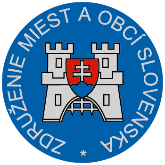 Materiál na rokovanie Hospodárskej a sociálnej rady SRdňa 24. 9. 2018       k bodu č. 5)Stanovisko kktorým sa mení a dopĺňa zákon č. 289/2008 Z. z. o používaní elektronickej registračnej pokladnice a o zmene a doplnení zákona Slovenskej národnej rady  č. 511/1992 Zb. o správe daní a poplatkov a o zmenách v sústave územných finančných orgánov v znení neskorších predpisov v znení neskorších predpisov a ktorým sa menia a dopĺňajú niektoré zákonyVšeobecne k návrhu:Návrh zákona sa predkladá nadväzne na programové vyhlásenie vlády SR, v ktorom sa vláda s cieľom eliminovať krátenie prijatých tržieb zaviazala novelou zákona o používaní elektronickej registračnej pokladnice zabezpečiť rozšírenie priameho elektronického prepojenia registračných pokladníc. Navrhuje sa, aby podnikatelia boli povinní na účely evidencie prijatých tržieb používať registračnú pokladnicu, tzv. pokladnicu e-kasa klient, ktorá bude prepojená so systémami finančnej správy, tzv. systém e-kasa. Systém          e-kasa predstavuje bezpečný, vysoko priepustný systém evidencie tržieb a pokladničných dokladov v reálnom čase, ktorý umožní integráciu on-line pokladníc, ako aj virtuálnych registračných pokladníc na centrálnu databázu finančnej správy, zasielanie údajov v reálnom čase, ako aj v offline režime. Systém e-kasa bude pre podnikateľov znamenať zníženie administratívnej záťaže pri obstarávaní hardveru, zníženie nákladov pri prevádzke, kontinuálny prechod medzi účtovnými dňami, export dát na zjednodušenie podávania kontrolného výkazu na účely DPH, dostupnosť dát počas archivácie. Zákazníkom systém umožní overenie pravosti pokladničných dokladov v reálnom čase. Systém e-kasa okrem toho umožní finančnej správe vykonávať prehľad a triedenie získaných dát a ich využitie za účelom kontroly dodržiavania ustanovení tohto zákona, ako aj na účely daňovej kontroly.Pripomienky k návrhu:ZMOS k predloženému návrhu zákona neuplatňuje žiadne zásadné pripomienky.Záver:ZMOS navrhuje, aby HSR SR odporučila návrh zákona na ďalšie legislatívne konanie.Michal Sýkorapredseda ZMOS